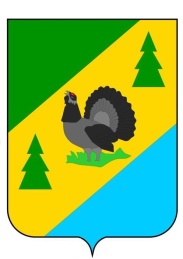 РОССИЙСКАЯ ФЕДЕРАЦИЯИРКУТСКАЯ ОБЛАСТЬАЛЗАМАЙСКОЕ МУНИЦИПАЛЬНОЕ ОБРАЗОВАНИЕАДМИНИСТРАЦИЯПОСТАНОВЛЕНИЕ № 230г. Алзамайот 19 декабря 2022 г.Об утверждении  Программы профилактики рисков причинения вреда (ущерба) охраняемым законом ценностям в рамках муниципального жилищного контроля в Алзамайском муниципальном образовании на 2023 годВ соответствии с Федеральным законом от 31 июля 2020 года № 248-ФЗ «О государственном контроле (надзоре) и муниципальном контроле в Российской Федерации», Федеральным законом от 6 октября 2003 года № 131-ФЗ «Об общих принципах организации местного самоуправления в Российской Федерации», постановлением Правительства РФ от 25.06.2021 № 990 «Об утверждении Правил разработки и утверждения контрольными (надзорными) органами программы профилактики рисков причинения вреда (ущерба) охраняемым законом ценностям», руководствуясь статьей 47 Устава Алзамайского муниципального образования, администрация    Алзамайского муниципального   образования 	ПОСТАНОВЛЯЕТ: 1. Утвердить Программу профилактики рисков причинения вреда (ущерба) охраняемым законом ценностям  в рамках муниципального жилищного контроля в Алзамайском муниципальном образовании на 2023 год (Приложение 1)2. Настоящее постановление подлежит опубликованию  в газете «Вестник Алзамайского муниципального образования» и на официальном сайте администрации Алзамайского муниципального образования www.alzamai.ru.Глава Алзамайского муниципального образования  							   А.В. Лебедев                    Приложение 1к постановлению администрации Алзамайского муниципального образования от 19.12.2022 г. № 230Программа профилактики рисков причинения вреда (ущерба) охраняемым законом ценностям в рамках муниципального жилищного контроля в Алзамайском муниципальном образовании на 2023 годРаздел I. Анализ текущего состояния осуществления муниципального жилищного контроля  в Алзамайском муниципальном образовании1. Программа профилактики рисков причинения вреда (ущерба) охраняемым законом ценностям в рамках муниципального жилищного контроля в Алзамайском муниципальном образовании разработана в целях организации осуществления мероприятий по профилактике нарушений требований, установленных федеральными законами и принимаемыми в соответствии с ними нормативными правовыми актами Российской Федерации, законами и нормативными правовыми актами Иркутской области, требований установленных муниципальными правовыми актами  при осуществлении муниципального жилищного контроля в Алзамайском муниципальном образовании.2.	Предмет муниципального контроля установлен решением Думы Алзамайского муниципального образования от  16 декабря 2021 г.  №  12 «Об утверждении положения о муниципальном жилищном контроле в Алзамайском муниципальном образовании».3. К контролируемым лицам относятся граждане, юридические лица (товарищества собственников жилья, жилищные, жилищно-строительные или иные специализированные потребительские кооперативы) и индивидуальные предприниматели, осуществляющие управление многоквартирными домами, оказывающие услуги и (или) выполняющие работы по содержанию и ремонту общего имущества в многоквартирных домах, жилых домах, в которых все или отдельные помещения находятся в муниципальной собственности. 4. За прошедший 2021,2022 год проведено 0 проверок соблюдения действующего законодательства Российской Федерации в указанной сфере.В рамках профилактики рисков причинения вреда (ущерба) охраняемым законом ценностям администрацией  осуществлялись следующие мероприятия:размещение на официальном сайте администрации   в сети «Интернет»  перечней нормативных правовых актов, содержащих обязательные требования, оценка соблюдения которых является предметом муниципального  контроля, а также текстов соответствующих нормативных правовых актов;осуществление информирования юридических лиц, индивидуальных предпринимателей по вопросам соблюдения обязательных требований, в том числе посредством разработки и опубликования руководств по соблюдению обязательных требований, разъяснительной работы в средствах массовой информации, на уличном видеоэкране в центре города; обеспечение регулярного обобщения практики осуществления муниципального   контроля и размещение на официальном интернет-сайте администрации  соответствующих обобщений, в том числе с указанием наиболее часто встречающихся случаев нарушений обязательных требований с рекомендациями в отношении мер, которые должны приниматься контролируемыми лицами в целях недопущения таких нарушений.Раздел II. Цели и задачи реализации ПрограммыЦелями Программы являются:1. стимулирование добросовестного соблюдения обязательных требований всеми контролируемыми лицами;2. устранение условий, причин и факторов, способных привести к нарушениям обязательных требований и (или) причинению вреда (ущерба) охраняемым законом ценностям;3. создание условий для доведения обязательных требований до контролируемых лиц, повышение информированности о способах их соблюдения.4. предупреждение нарушений обязательных требований, включая устранение причин, факторов и условий, способствующих возможному нарушению обязательных требований.Задачами Программы являются:1. выявление причин, факторов и условий, способствующих причинению вреда (ущерба) охраняемых законом ценностям;2. укрепление системы профилактики нарушений требований законодательства путём активизации профилактической деятельности;3. повышение правосознания и правовой культуры руководителей, юридических лиц, индивидуальных предпринимателей, граждан. Раздел III. Перечень профилактических мероприятий, сроки (периодичность) их проведенияАдминистрация Алзамайского муниципального образования при осуществлении муниципального жилищного контроля проводит следующие профилактические мероприятия:1) Информирование.Уполномоченный орган осуществляет информирование контролируемых и иных заинтересованных лиц по вопросам соблюдения обязательных требований посредством размещения сведений, предусмотренных частью 3 статьи 46 Федерального закона № 248-ФЗ, на официальном сайте администрации Алзамайского муниципального образования и в средствах массовой информации.2) Консультирование.Должностное лицо контрольного органа по обращениям контролируемых лиц и их представителей осуществляет консультирование (даёт разъяснения по вопросам, связанным с организацией и осуществлением муниципального жилищного контроля). Консультирование осуществляется без взимания платы.Консультирование может осуществляться должностным лицом контрольного органа по телефону, посредством видео-конференц-связи, на личном   приёме либо в ходе проведения профилактического мероприятия, контрольного мероприятия. Осуществляется по мере необходимости.Должностные лица контрольного органа осуществляют консультирование по следующим вопросам:1) организация и осуществление муниципального жилищного контроля;2) порядок осуществления контрольных мероприятий, установленных Положением о муниципальном жилищном контроле в Алзамайском муниципальном образовании;3) порядок обжалования действий (бездействия) должностных лиц;4) получение информации о нормативных правовых актах (их отдельных положениях), содержащих обязательные требования, оценка соблюдения которых осуществляется администрацией в рамках контрольных мероприятий.Раздел IV. Оценка эффективности Программы.Целевые показатели результативности и эффективности мероприятий Программы. Ожидаемый результат Программы.Целевые показатели результативности мероприятий Программы в сфере муниципального жилищного контроля:1. Количество выявленных нарушений требований жилищного законодательства.2. Количество проведенных профилактических мероприятий.3. Проведение совместных межведомственных профилактических мероприятий юридических лиц, индивидуальных предпринимателей, граждан.Ожидаемый результат от реализации Программы - снижение количества выявленных нарушений обязательных требований, установленных жилищным законодательством, законодательством об энергосбережении и о повышении энергетической эффективности в отношении муниципального жилищного фонда.